`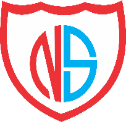 Nilandhoo School		ނިލަންދޫ ސްކޫލް        North Huvadhu Atoll, Nilandhoo	ހުވަދުއަތޮޅު އުތުރުބުރީ ނިލަންދޫ         Republic of Maldives	ދިވެހިރާއްޖެ	ނަންބަރ:05-IUL/2019/GS-195އިޢުލާންސެކިއުރިޓީ ބަލަހައްޓާނެ ފަރާތެއް ހޯދުންމި ސްކޫލުގެ ސެކިއުރިޓީ ބެލެހެއްޓުމުގެ މަސައްކަތް 1 އަހަރު ދުވަހުގެ މުއްދަތަށް ކޮންޓްރެކްޓް އުޞޫލުން ކޮށްދޭނެ ފަރާތެއް ހޯދަން ބޭނުން ވެއްޖެއެވެ. ވީމާ، މިކަމަށް ޝައުޤުވެރިވެލައްވާ ފަރާތްތަކުން މަޢުލޫމާތު ސާފު ކުރުމާއި، އަންދާސީހިސާބު ހުށައެޅުން ތިރީގައިވާ ތާވަލާއި އެއްގޮތަށް އޮންނާނެއެވެ. މަޢުލޫމާތު ސާފުކުރާ ފަރާތުގެ ބަދަލުގައި އަންދާސީހިސާބު ހުށައަޅުއްވަން ވަޑައިގަންނަވާ ފަރާތްތަކުން އެކަން އެނގޭނެފަދަ ސިޓީއެއް ހިއްޕަވައިގެން ވަޑައިގެންނެވުން އެދެމެވެ. މި އިޢުލާނާއި ގުޅިގެން މަޢުލޫމާތު ސާފުނުކުރައްވާ ފަރާތްތަކުގެ އަންދާސީހިސާބު ބަލައި ނުގަނެވޭނެ ވާހަކަ ދަންނަވަމެވެ. އަދި މި މަސައްކަތް ކުރުމަށް ކުރިމަތިލެވޭނީ ވިޔަފާރި ރަޖިސްޓްރީކުރުމުގެ ޤާނޫނު ނަމްބަރ (2014/18) ގެ ދަށުން ރަޖިސްޓްރީ ކުރެވިފައިވާ ކުންފުނިތަކަށާއި އަމިއްލަ ފަރުދުންގެ ވިޔަފާރި ރަޖިސްޓްރީކުރުމުގެ ޤާނޫނު ނަމްބަރ (2014/19) ގެ ދަށުން ރަޖިސްޓަރީ ކުރެވިފައިވާ ފަރާތްތަކަށެވެ.21 ރަޖަބު 144028 މާރިޗު 2019 	ޚަދީޖާ އިބްރާހިމް	(ޕްރިންސިޕަލް)މަޢުލޫމާތު ސާފުކުރުންއަންދާސީހިސާބު ހުށައެޅުން04  އެޕްރިލް 2019 (ބުރާސްފަތި) ދުވަހު 11:00 ގައި11 އެޕްރިލް 2019 (ބުރާސްފަތި) 11:00 ގެ ކުރިންގއ. ނިލަންދޫ ސްކޫލް އޮފީހުގައިގއ. ނިލަންދޫ ސްކޫލް އޮފީހުގައި